SIMULATIONS OF THE LINAC4 - PSB INJECTION IN THE PRESENCE OF SPACE CHARGE Issues and progress E. Benedetto, V. Forte, M. Martini3 May 201320 TURNS INJECTED BEAM WITH SPACE CHARGE WITH 1% PARTICLES “ARTIFICIALLY” REMOVED (2424 out of 250000) OUTSIDE THE RF BUCKET (STANDARD PIPE+ QH=4.28 & QV=4.55)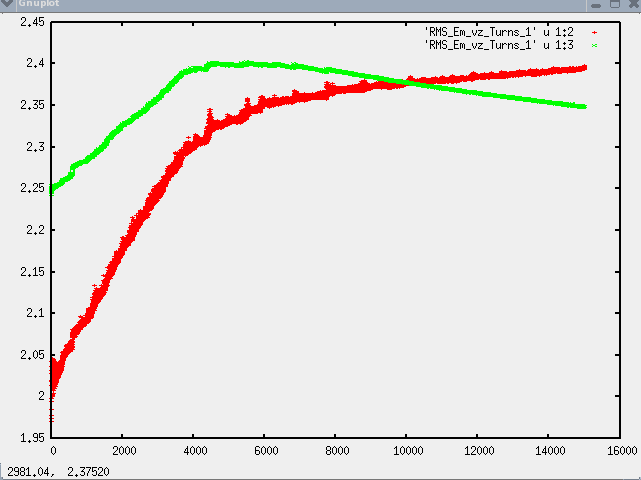 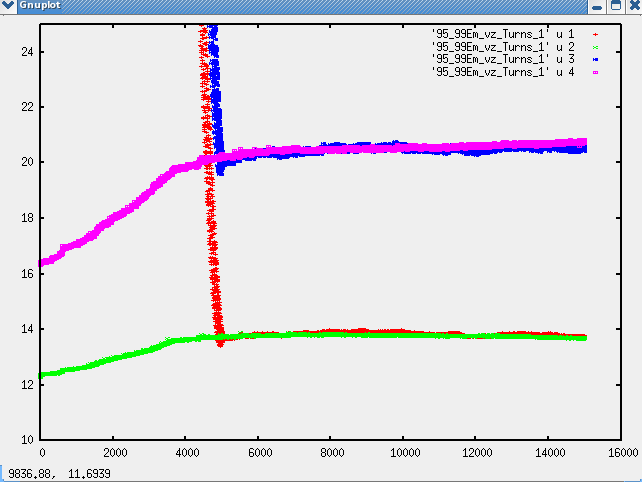 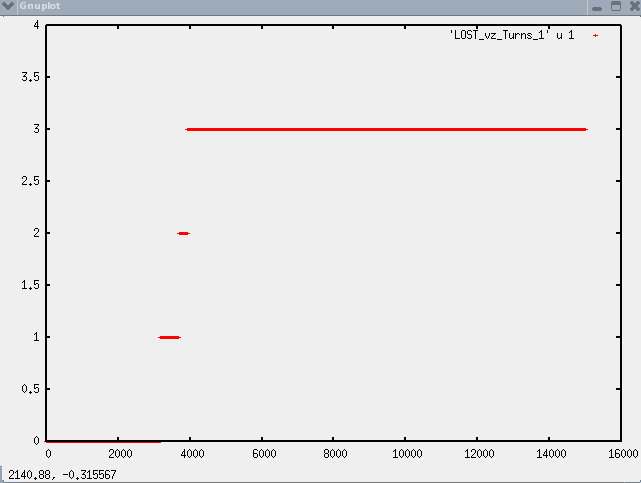 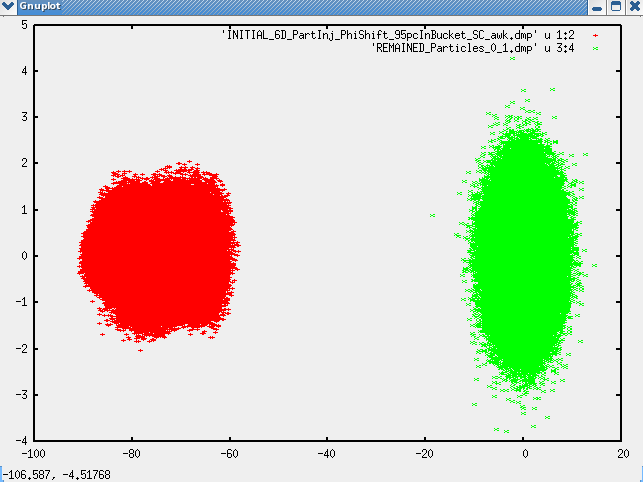 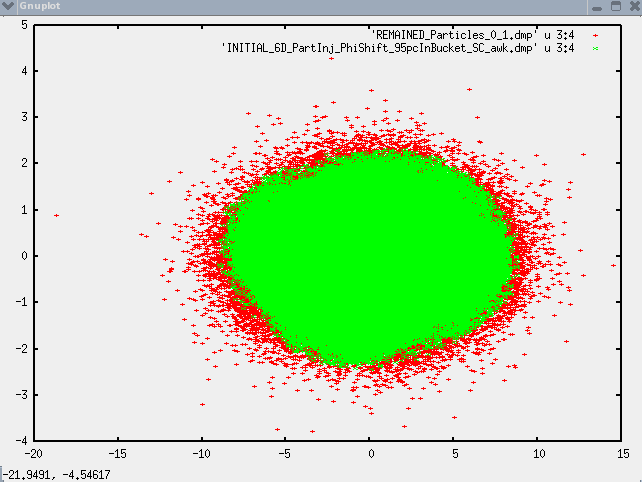 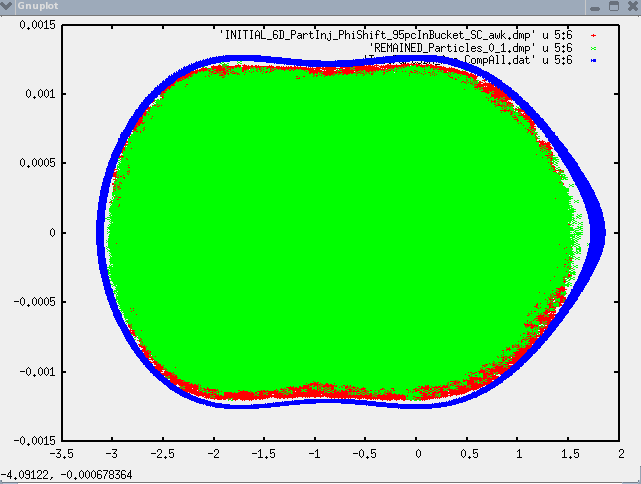 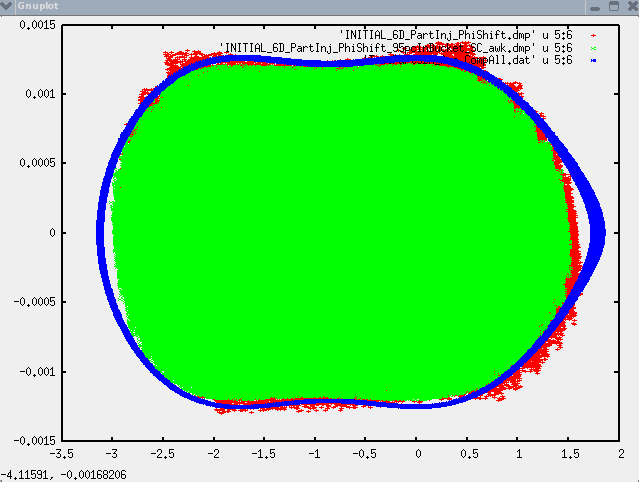 18 April 201320 TURNS INJECTED BEAM WITHOUT SPACE CHARGE WITHOUT PARTICLES REMOVED OUTSIDE THE RF BUCKET                                                   (STANDARD & INCONEL PIPES + QH=4.28 & QV=4.45/4.55)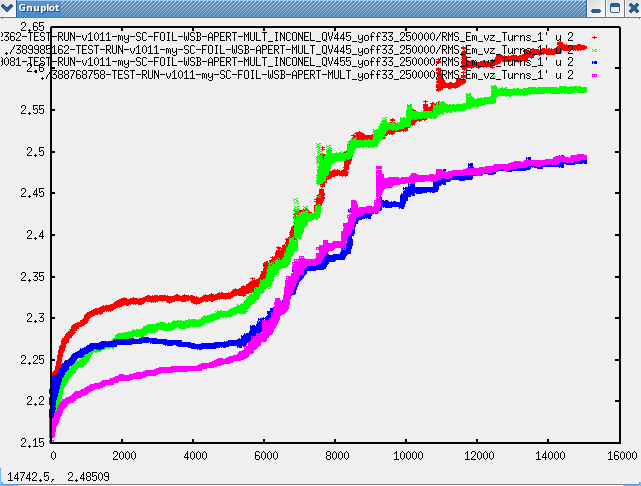 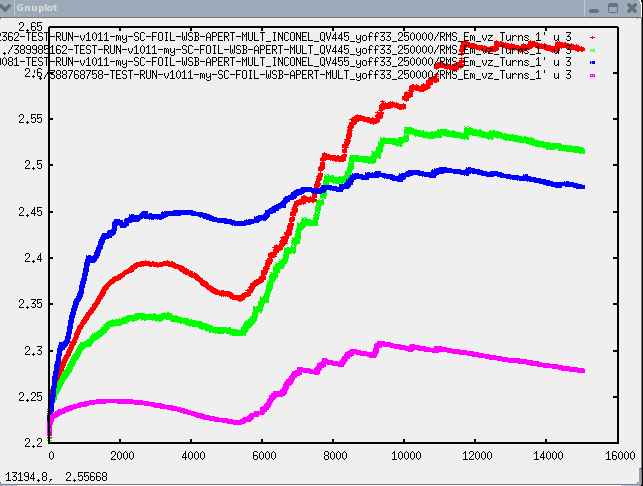 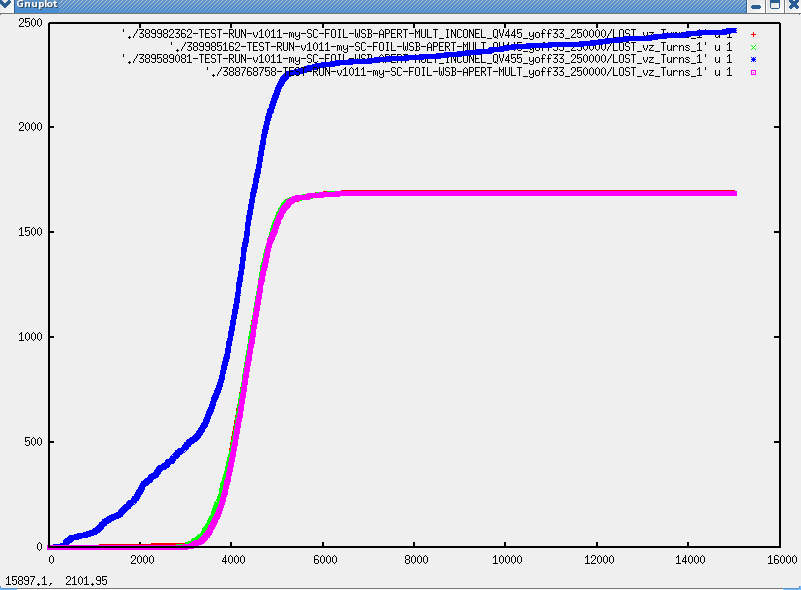 INCONEL PIPE + QH=4.28 & QV=4.55    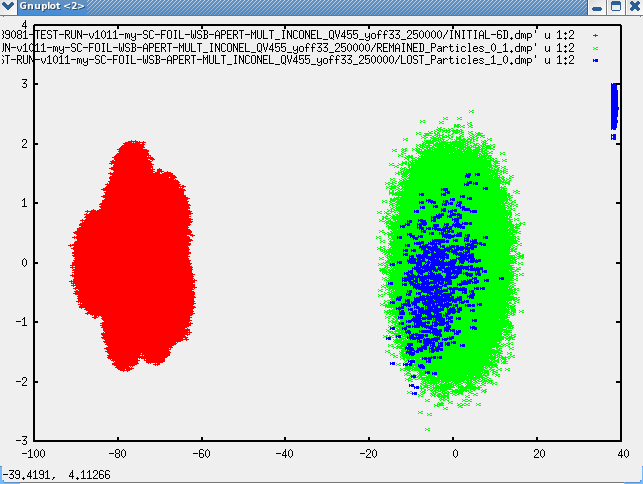 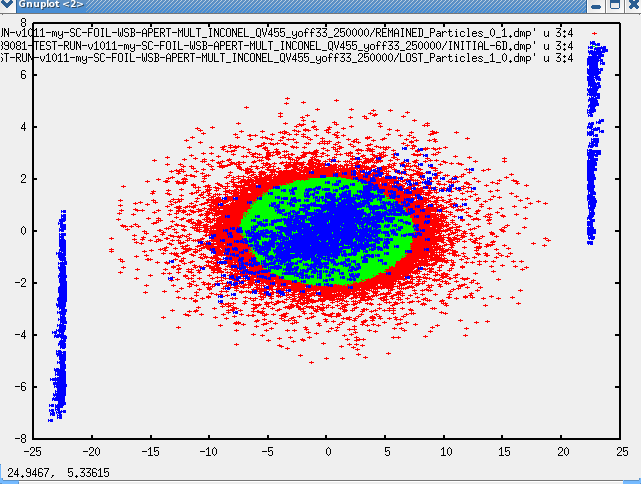 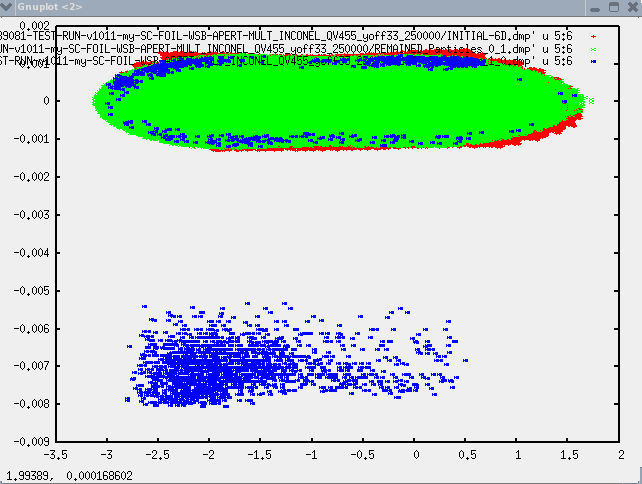 STANDARD PIPE + QH=4.28 & QV=4.55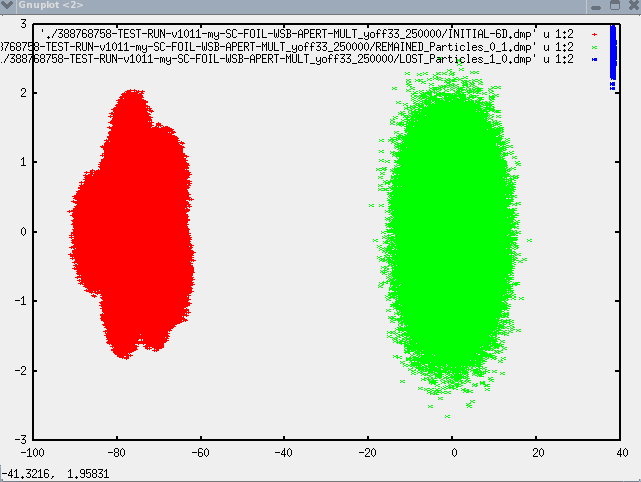 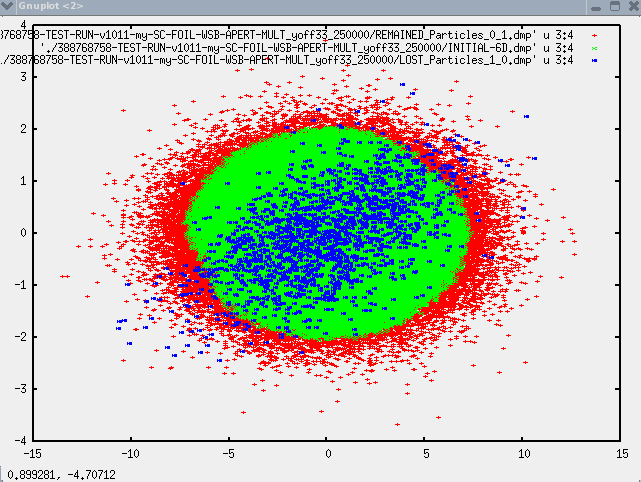 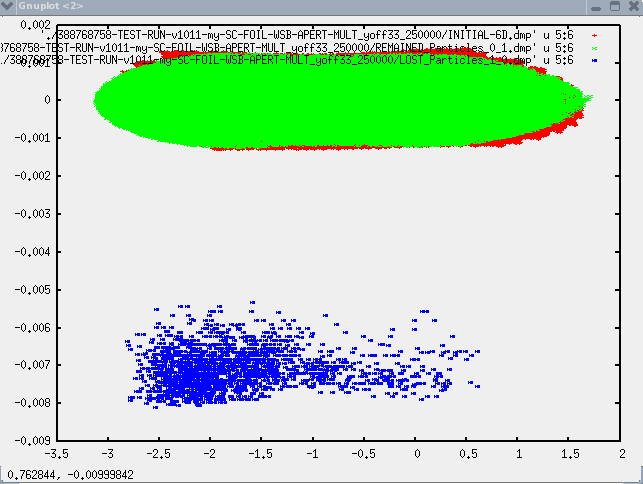 